Facebook-Post (Vorlage):Am 7.März startet der 3. Pioneers of Change Online Summit :)
Im Mittelpunkt steht Inspiration & Mut zur Veränderung!
Infos & Gratis teilnehmen: https://pioneersofchange-summit.org/ (Affiliate Link !!! verwende evtl bit.ly oder goo.gl)

Du spürst, dass mehr POTENZIAL in dir steckt, als du jetzt lebst?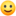 In bereichernden Gesprächen mit 30+ tollen Persönlichkeiten, wie Jane Goodall, Capra Fritjof, Ella Lagé, Harald Welzer, David Steindl-Rast geht es um:

* Perspektiven für unsere Welt: Visionen und Systemveränderung
* Vorbilder: Aktiv werden und Alternativen entwickeln
* Innerer Wandel und Potentialentfaltung

Unser Motto lautet #WirSindViele : Jeder kann seinen Teil beitragen - Wir können gemeinsam eine schönere Welt gestalten!

Mehr Infos & kostenlose Anmeldung:
https://pioneersofchange-summit.org/ (Affiliate Link !!! verwende evtl bit.ly oder goo.gl)

2018 hatten wir ca. 20.000 TeilnehmerInnen und über 150 selbstorganisierte Regionaltreffen…

#Potentialentfaltung #Aktiv #Nachhaltigkeit #Zukunftsvisionen
#Alternativen #Wandel #Regionaltreffen
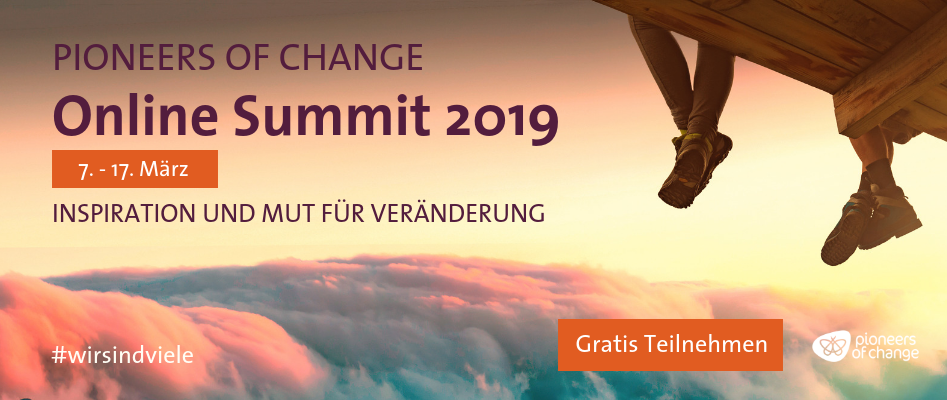 